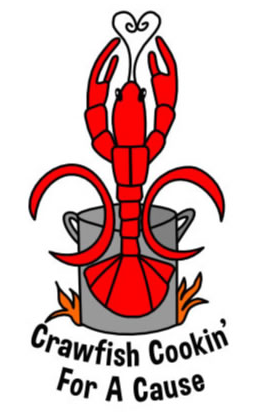 Crawfish Cookin’ for a Cause14th Annual ALL-YOU-CAN-EATCrawfish Cook-offApril 13, 2024	11 am – 5 pmTEAM ENTRY FORMMUDBUG TEAM $400               4 TEAM MEMBERS                                                                  10 X 10 BOILING SPACECRAWFISH TEAM $8006 TEAM MEMBERS6 TICKETS TO THE EVENT15 X 15 BOILING SPACECRAWDADDY TEAM $1,0008 TEAM MEMBERS8 TICKETS TO THE EVENT15 X 15 BOILING SPACE Each additional team member is $100.00.We will provide you with crawfish. The approximate amount of crawfish you will boil will be finalized April 10th.Teams are responsible for set-up, propane, and groceries.Please bring a tent that fits in your allotted space and something to present your boiled crawfish on.**Crawdaddy Teams will select their cooking space based on when their entry fees arereceived. This event is rain or shine!For more information on entering a team contact Lance Rase at 985-630-1444; Lance.Rase@cgb.comYou may write a check to Crawfish Cooking and give it along with this completed entry form to Lance Rase or you may mail them to 555 Beau Chene Drive Mandeville, LA 70471. Credit card payments are accepted on our website: XXXXTEAM NAMETEAM TYPE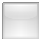 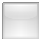 $400 MUDBUG TEAM- 4 team members$800 CRAWFISH TEAM- 6 team members$1,000 CRAWDADDY TEAM- 8 team membersNUMBER OF ADDITIONAL MEMBERS ON TEAM AMOUNT DUEAMOUNT COLLECTEDWe, the undersigned, agree to abide by all rules set forth by Crawfish Cookin’ for a Cause.Team MembersTEAM CAPTAINEMAIL PHONE SIGNATURENAMEEMAIL PHONE NAMEEMAIL PHONE SIGNATURENAMEEMAIL PHONE SIGNATURENAMEEMAIL PHONE SIGNATURENAMEEMAIL PHONE SIGNATURENAMEEMAIL PHONE SIGNATURENAMEEMAIL PHONE SIGNATURENAMEEMAIL PHONE SIGNATURE